2026 Dominican Republic Holidays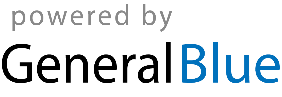 Dominican Republic 2026 CalendarDominican Republic 2026 CalendarDominican Republic 2026 CalendarDominican Republic 2026 CalendarDominican Republic 2026 CalendarDominican Republic 2026 CalendarDominican Republic 2026 CalendarDominican Republic 2026 CalendarDominican Republic 2026 CalendarDominican Republic 2026 CalendarDominican Republic 2026 CalendarDominican Republic 2026 CalendarDominican Republic 2026 CalendarDominican Republic 2026 CalendarDominican Republic 2026 CalendarDominican Republic 2026 CalendarDominican Republic 2026 CalendarDominican Republic 2026 CalendarDominican Republic 2026 CalendarDominican Republic 2026 CalendarDominican Republic 2026 CalendarDominican Republic 2026 CalendarDominican Republic 2026 CalendarJanuaryJanuaryJanuaryJanuaryJanuaryJanuaryJanuaryFebruaryFebruaryFebruaryFebruaryFebruaryFebruaryFebruaryMarchMarchMarchMarchMarchMarchMarchMoTuWeThFrSaSuMoTuWeThFrSaSuMoTuWeThFrSaSu123411567891011234567823456781213141516171891011121314159101112131415192021222324251617181920212216171819202122262728293031232425262728232425262728293031AprilAprilAprilAprilAprilAprilAprilMayMayMayMayMayMayMayJuneJuneJuneJuneJuneJuneJuneMoTuWeThFrSaSuMoTuWeThFrSaSuMoTuWeThFrSaSu12345123123456767891011124567891089101112131413141516171819111213141516171516171819202120212223242526181920212223242223242526272827282930252627282930312930JulyJulyJulyJulyJulyJulyJulyAugustAugustAugustAugustAugustAugustAugustSeptemberSeptemberSeptemberSeptemberSeptemberSeptemberSeptemberMoTuWeThFrSaSuMoTuWeThFrSaSuMoTuWeThFrSaSu1234512123456678910111234567897891011121313141516171819101112131415161415161718192020212223242526171819202122232122232425262727282930312425262728293028293031OctoberOctoberOctoberOctoberOctoberOctoberOctoberNovemberNovemberNovemberNovemberNovemberNovemberNovemberDecemberDecemberDecemberDecemberDecemberDecemberDecemberMoTuWeThFrSaSuMoTuWeThFrSaSuMoTuWeThFrSaSu1234112345656789101123456787891011121312131415161718910111213141514151617181920192021222324251617181920212221222324252627262728293031232425262728292829303130Jan 1	New Year’s DayJan 5	EpiphanyJan 21	Our Lady of AltagraciaJan 26	Duarte’s BirthdayFeb 27	Independence DayApr 3	Good FridayMay 4	Labour DayJun 4	Corpus ChristiAug 16	Restoration DaySep 24	Our Lady of las MercedesNov 9	Constitution DayDec 25	Christmas Day